IntroductionIn the poster below, the Marxist appeal to the workers of the world to unite is translated into Georgian, thus signalling the aspiration of the Russian Bolsheviks to extend their revolution throughout the empire.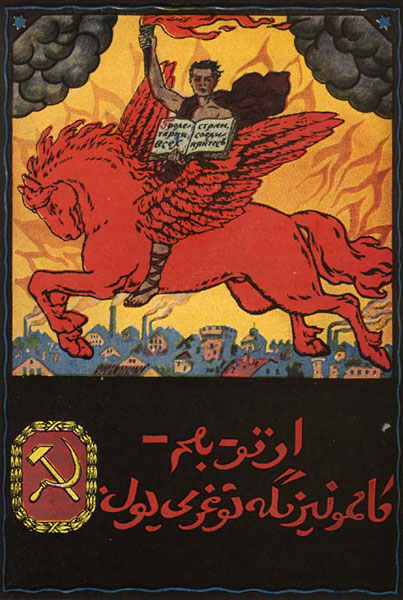 